ST. JOSEPH’S DEGREE & PG COLLEGE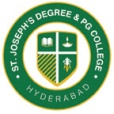 (Autonomous), Affiliated to Osmania UniversityRe-Accredited by NAAC (3rd Cycle) with B++                                   King Koti Road, HyderabadFaculty ProfileName: Shayne ReynoldsDesignation: Assistant ProfessorQualification: MS in Communication/Diploma in Digital Audio Production/DELF B1 Professionnel in French (Alliance Francaise)  Mail-Id: shaynereynolds@josephscollege.ac.inExperience: @ St. Josephs : 1 year Overall Experience : 10 years appx.Publishing Specialist/Technical Writer/Content Writer/Photographer/Blogger/Live Musician/Karaoke Jockey/MCing/Live Music Streamer/Clothing Design/Sales/Marketing/Fundraising/Music Teacher/Asst. Professor/Radio Producer (Indigo 91.9 FM Internship)Awards & Rewards: Best Photograph (first prize) (Disney Cruise Line)/Best PSA (Cinevolution 2010)/Best Singer 2007 (LFJC)/Best Live Music Performances for Worldwide audience on For The Love of It (Facebook)Membership Details: Paper Publications:Book Publications: Letters from Ancient Talitha (Editor)Paper Presentations: The role of New Media in the Promotion of Indigenous Rock Bands in India.Refresher Courses/ Seminars/ FDP’s/ FOP’s/ Conferences/ Workshops/Webinars AttendedReconstructing Vital Tenets of Journalism and CommunicationConsultancy Services